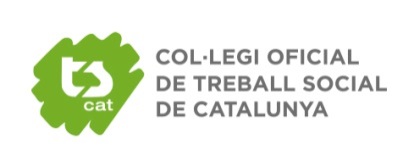 Sol·licitud de correu electrònicPer a poder sol·licitar el domini professional @coltscat.cat has d’emplenar el següent formulari:     Dades personalsSol·licito obtenir una adreça de correu electrònic amb el domini @coltscat.cat. Suggereixo que em faciliteu una d’aquestes tres adreces, per ordre de preferència: Correu electrònic on vull rebre la contrasenya d’accés: Signatura del demandant:                                                                                Data:En compliment del que estableix la Llei Orgànica 15/1999, del 13 de Desembre, de Protecció de Dades de Caràcter Personal, li informem que les seves dades formen part d'un fitxer de titularitat de COL·LEGI OFICIAL TREBALL SOCIAL DE CATALUNYA. Així mateix li comuniquem que vostè pot exercir els drets d'accés, rectificació, cancel·lació i oposició a CL PORTAFERRISSA 18 08002 BARCELONA.Núm. col·legiada/col·legiatNomCognomsTelèfon1                                                   @coltscat.cat2                                                   @coltscat.cat3                                                   @coltscat.cat